ESCOLA _________________________________DATA:_____/_____/_____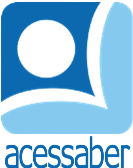 PROF:_______________________________________TURMA:___________NOME:________________________________________________________O PRÍNCIPE SOLITÁRIOEra uma vez um príncipe que adorava brincar! Mesmo quando era bebê, ele brincava de "achei" com as aves, que voavam perto de sua janela.Conforme crescia, ele visitava a floresta e fazia amizade com todos os animaizinhos. Ele brincava o dia todo com eles e até lhes dava nomes!Certa manhã, ele viu um belo pavão na floresta. O pavão perguntou ao príncipe:- Como é que você passa o dia todo aqui na floresta? Você não tem ninguém de sua espécie?O príncipe virou o rosto para esconder as lágrimas. O pavão estava certo.Ele não tinha mesmo ninguém com quem brincar em casa. O pavão, então, deu-lhe três penas brilhantes e lhe pediu para voltar ao palácio e fazer um pedido. Assim que ele fizesse o pedido, deveria retornar à floresta e devolver as penas ao pavão. O príncipe correu para casa naquela noite e, apertando as três penas, fechou os olhos e fez um pedido. Ele desejou de todo o coração que não fosse tão solitário e que tivesse alguém com quem brincar. Ele retornou à floresta para devolver as penas ao pavão, mas não conseguiu encontrar o pavão em lugar algum! Em vez disso, ele ouviu o doce som de um bebê rindo! Ele pegou a criança e a levou para casa.A rainha mãe declarou que a criança era uma bênção e a educou como uma princesa, irmã do príncipe. E nunca mais o príncipe se sentiu sozinho!Autor desconhecido.QuestõesQual é o título do texto?R: __________________________________________________________________Quantos parágrafos há no texto?R: __________________________________________________________________Quais são os personagens principais da história?R: ______________________________________________________________________________________________________________________________________Com quem o príncipe brincava?R: ______________________________________________________________________________________________________________________________________O que o pavão perguntou ao príncipe?R: ______________________________________________________________________________________________________________________________________Por que o pavão deu um pedido ao príncipe?R: ______________________________________________________________________________________________________________________________________Qual foi o pedido do príncipe?R: ______________________________________________________________________________________________________________________________________O pedido do príncipe foi atendido? De que maneira?R: ______________________________________________________________________________________________________________________________________Se você tivesse direito a fazer um pedido, qual seria? Explique sua resposta.R: __________________________________________________________________________________________________________________________________________________________________________________________________________________________________________________________________________________________________________________________________________________Faça uma ilustração da história: